Халықтың жұмыспен қамтылуын іріктемелі зерттеу бойынша интервьюерлердің тізіміТ.А.Ә.Зерттелуші ауданБекешоваМарияНаурызбаевна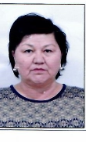 Мақат ауданыБерікова ІңкарБерікқызы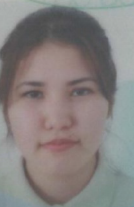 Индер ауданы ЖубаниязоваИндираУтегеновна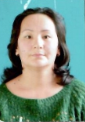 Мақат ауданы КалиеваАкжаркынХалеловна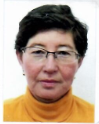 Құрманғазы ауданы КазиеваАйданаСаламатовна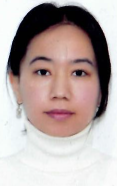 Махамбет ауданы ҚалаубайМөлдірЖұмажанқызы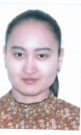 Исатай ауданы НоғайГүлімМэлсқызы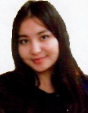 Қызылқоға ауданы ДолыбековаГулназКудайбергеновна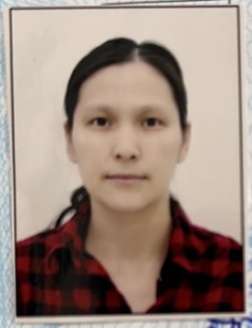 Жылыой ауданы ЖалғасбайАлтынайЖалғасбайқызы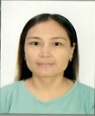 Жылыой ауданыЖумагазиеваЭльмираСалимгереевна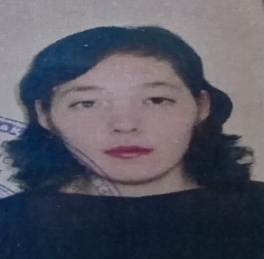 Атырау қ.ә.